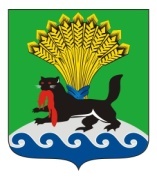 РОССИЙСКАЯ ФЕДЕРАЦИЯИРКУТСКАЯ ОБЛАСТЬИРКУТСКОЕ РАЙОННОЕ МУНИЦИПАЛЬНОЕ ОБРАЗОВАНИЕАДМИНИСТРАЦИЯПОСТАНОВЛЕНИЕот «__30__»______12______ 20_20_г.					                     №__754__О разработке проекта планировки территории и проекта межевания территории на линейный  объект: «Строительство канализационного коллектора по Якутскому тракту до с. Хомутово в Иркутском районном муниципальном образовании»В соответствие со статьей 45 Градостроительного кодекса Российской Федерации, статьей 15 Федерального закона от 06.10.2003 
№ 131-ФЗ «Об общих принципах организации местного самоуправления в Российской Федерации», Схемой территориального планирования Иркутского районного муниципального образования, утвержденной решением Думы Иркутского района от 25.11.2010 № 15-101/рд,  Положением о порядке подготовки документации по планировке территории, разрабатываемой на основании решения администрации Иркутского районного муниципального образования, утвержденным постановлением администрации Иркутского районного муниципального образования от 31.12.2015 № 2828,  статьями 39, 45, 54 Устава Иркутского районного муниципального образования, администрация Иркутского районного муниципального образованияПОСТАНОВЛЯЕТ:1. Принять решение о разработке проекта планировки территории и проекта межевания территории на линейный  объект «Строительство канализационного коллектора по Якутскому тракту до с. Хомутово в Иркутском районном муниципальном образовании».2. Разрешить обществу с ограниченной ответственностью «Энергострой» осуществить подготовку проекта планировки территории и проекта межевания территории на линейный  объект «Строительство канализационного коллектора по Якутскому тракту до с. Хомутово в Иркутском районном муниципальном образовании».  3. Управлению архитектуры и градостроительства администрации Иркутского районного муниципального образования в течение 10 дней со дня принятия настоящего постановления направить уведомление о принятии настоящего постановления главе поселения, применительно к территории которого принято настоящее постановление.4. Настоящее постановление опубликовать в газете «Ангарские огни», разместить в информационно-телекоммуникационной сети «Интернет» на официальном сайте Иркутского районного муниципального образования www.irkraion.ru.5. Контроль за исполнением настоящего постановления возложить на начальника управления – главного архитектора Управления архитектуры и градостроительства администрации Иркутского районного муниципального образования.Мэр района                                                                                             Л.П. Фролов